Publicado en Barcelona el 24/07/2019 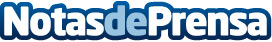 Volkswagen Polo: el coche compacto más demandado de renting en SwipcarPrecio, diseño y tecnología son los principales motivos que han convertido el nuevo Volkswagen Polo en uno de los coches de renting con más éxito en 2019Datos de contacto:Blas Gil722616652Nota de prensa publicada en: https://www.notasdeprensa.es/volkswagen-polo-el-coche-compacto-mas Categorias: Nacional Viaje Automovilismo Sociedad Entretenimiento Industria Automotriz http://www.notasdeprensa.es